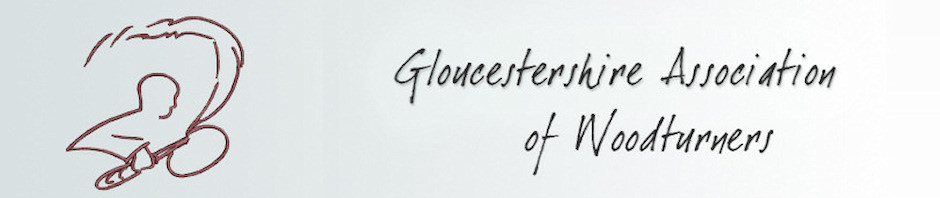 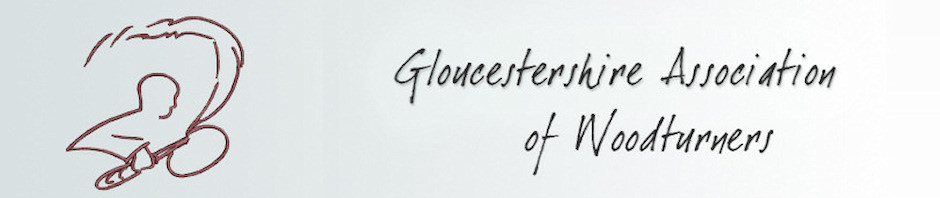 GLOUCESTERSHIRE ASSOCIATION OF WOODTURNERSSUBSCRIPTION RENEWAL (2019)Dear Member,Your GAW membership renewal is due on the 1st January 2019. The subscription fee for 2019 is once again unchanged at £26.00 for Full Members and £13.00 for Full Time Students. Included in next years programme are Gary Rance and Robert Till plus we have two all day demonstrations by Roger Gubbin and Emma Cook (a.k.a. The Tiny Turner).To renew your membership please complete both pages of this Renewal Form and either –Bring them along to a club night with your payment (cash or cheque made payable to G.A.W.) where you can collect your 2019 Membership Badge and ProgrammeorPost them to our Membership Secretary along with your cheque (made payable to G.A.W.) to:
Brian Wharton, 1 Durand Close, Longlevens, Gloucester, GL2 0TY.
Your 2019 Membership Badge and Programme will then be posted back to you.PLEASE COMPLETE IN BLOCK CAPITALSName: ________________________________________ Membership Number: _______________PLEASE LIST ANY CHANGES TO THE INFORMATION GAW HOLDS ON YOU BELOW.Address: _________________________________________________________________________________________________________________________________________________________Postcode: ___________________________________Telephone (Home): ____________________________Mobile: ______________________________________Email: ___________________________________________________________________________Cont ……..In addition, please take a few minutes to help the Organising Committee by completing the following;In your opinion how can the GAW improve the club for its members.  _______________________________________________________________________________________________________________________________________________________________________________________________________________________________________________________________________________________________________GAW organises hands on training for beginners. Please tick this box if this is of interest to you.